О едином тестировании учащихся по тематике БДД Декабрь 11th, 2020  Воронкова М.И.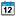 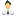 Министерство внутренних дел Российской Федерации при поддержке Министерства просвещения Российской Федерации проводит федеральное мероприятие «Единое тестирование учащихся общеобразовательных организаций по тематике БДД» (далее – Тестирование).Тестирование проводится в рамках Федерального проекта «Безопасность дорожного движения» и направлено на повышение уровня компетенций несовершеннолетних по безопасному участию в дорожном движении.ПОРЯДОК ТЕСТИРОВАНИЯТестирование пройдет во всех субъектах Российской Федерации в следующем порядке:Регистрация участия:
— 11-13 декабря — 5-7 классы;
— 12-14 декабря — 8-9 классы;
— 13-15 декабря — 10-11 классы.Тестирование учащихся:
— 14 декабря — 5-7 классы;
— 15 декабря — 8-9 классы;
— 16 декабря — 10-11 классы.ГДЕ РЕГИСТРИРОВАТЬСЯ И ТЕСТИРОВАТЬСЯРегистрация и тестирование будут осуществляться в онлайн-режиме на сайте www.знатокпдд.рфВ соответствии с Положением о проведении мероприятия, обучающиеся общеобразовательных организаций, прошедшие регистрацию, ответят на вопросы различной сложности.ВЫБОР ПОБЕДИТЕЛЕЙВ каждой возрастной категории участников будут определены победители – 10 школьников, показавших лучшие результаты (верно ответили на максимальное количество вопросов, затратив минимальное время).Все участники мероприятия получат сертификаты, а победители будут награждены памятными подарками и дипломами.Получить консультацию по всем вопросам можно у специалистов по электронному адресу z.pdd@bezdtp.ru